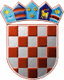 REPUBLIKA HRVATSKAOPĆINSKO IZBORNO POVJERENSTVOOPĆINE LIŠANE OSTROVIČKEKLASA:URBROJ:Lišane Ostrovičke,        Na osnovi članka 86. Zakona o lokalnim izborima ("Narodne novine", broj 144/12 i 121/16, u daljnjem tekstu: Zakon), nakon provedenih lokalnih izbora 21. svibnja 2017., Općinsko izborno povjerenstvo Općine Lišane Ostrovičke utvrdilo je i objavljujeREZULTATE IZBORA ZAČLANOVE OPĆINSKOG VIJEĆAOPĆINE LIŠANE OSTROVIČKENositelj liste: IVICA MUSIĆNositeljica liste: DAVORKA MAMIĆNositelj liste: ŽELJKO MEDIĆNositelj liste: IVICA MUSIĆNositeljica liste: DAVORKA MAMIĆNositelj liste: ŽELJKO MEDIĆdobila je 5  mjesta te su s te liste izabrani:dobila je 4  mjesta te su s te liste izabrani:dobila je 0  mjesta te s te liste nije izabran niti jedan član.Nositelj liste: ŽELJKO MEDIĆostvarila je pravo na 1  mjesto te je s te liste izabran:PREDSJEDNIKOPĆINSKOG IZBORNOG POVJERENSTVAOPĆINE LIŠANE OSTROVIČKEIVAN VOLIĆ______________________________I.Od ukupno 792 birača upisanih u popis birača, glasovalo je 453 birača, odnosno 57,20%, od čega je prema glasačkim listićima glasovalo 453 birača, odnosno 57,20%. Važećih listića bilo je 433, odnosno 95,58%. Nevažećih je bilo 20 listića, odnosno 4,42%.Od ukupno 792 birača upisanih u popis birača, glasovalo je 453 birača, odnosno 57,20%, od čega je prema glasačkim listićima glasovalo 453 birača, odnosno 57,20%. Važećih listića bilo je 433, odnosno 95,58%. Nevažećih je bilo 20 listića, odnosno 4,42%.II.Pojedine kandidacijske liste dobile su sljedeći broj glasova:1.2.3.III.Na osnovi članka 84. stavka 1. Zakona, kandidacijske liste koje sudjeluju u diobi mjesta u općinskom vijeću su:Na osnovi članka 84. stavka 1. Zakona, kandidacijske liste koje sudjeluju u diobi mjesta u općinskom vijeću su:1.KANDIDACIJSKA LISTA GRUPE BIRAČA2.HRVATSKA DEMOKRATSKA ZAJEDNICA - HDZHRVATSKA STRANKA PRAVA DR. ANTE STARČEVIĆ - HSP ASHRVATSKA DEMOKRATSKA ZAJEDNICA - HDZHRVATSKA STRANKA PRAVA DR. ANTE STARČEVIĆ - HSP AS3.SAMOSTALNA DEMOKRATSKA SRPSKA STRANKA - SDSSIV.Na osnovi članka 84. stavka 2. i članka 85. Zakona, utvrđuje se da su pojedine kandidacijske liste dobile sljedeći broj mjesta u općinskom vijeću:Na osnovi članka 84. stavka 2. i članka 85. Zakona, utvrđuje se da su pojedine kandidacijske liste dobile sljedeći broj mjesta u općinskom vijeću:1.KANDIDACIJSKA LISTA GRUPE BIRAČA1.IVICA MUSIĆ2.ZDRAVKO NIMAC3.BRANKO NIMAC4.DINKA ŠIMUNAC5.ŽELJKA MAMIĆ2.HRVATSKA DEMOKRATSKA ZAJEDNICA - HDZHRVATSKA STRANKA PRAVA DR. ANTE STARČEVIĆ - HSP ASHRVATSKA DEMOKRATSKA ZAJEDNICA - HDZHRVATSKA STRANKA PRAVA DR. ANTE STARČEVIĆ - HSP AS1.DAVORKA MAMIĆ2.ŽELJKO MIJIĆ3.BOŽICA NIMAC4.IVE NIMAC3.SAMOSTALNA DEMOKRATSKA SRPSKA STRANKA - SDSSV.Na osnovi članka 107. stavka 1. u svezi članka 103. stavka 1. i 2. Zakona i članka 20. Ustavnog zakona o pravima nacionalnih manjina ("Narodne novine", broj 155/02, 47/10, 80/10 i 93/11), utvrđuje se da na provedenim izborima u općinskom vijeću nije osigurana odgovarajuća zastupljenost pripadnika srpske nacionalne manjine, te se broj članova općinskog vijeća povećava za 1 mjesto.Na osnovi članka 107. stavka 1. u svezi članka 103. stavka 1. i 2. Zakona i članka 20. Ustavnog zakona o pravima nacionalnih manjina ("Narodne novine", broj 155/02, 47/10, 80/10 i 93/11), utvrđuje se da na provedenim izborima u općinskom vijeću nije osigurana odgovarajuća zastupljenost pripadnika srpske nacionalne manjine, te se broj članova općinskog vijeća povećava za 1 mjesto.VI.Na osnovi članka 107. stavka 3., 4. i 5. Zakona, pravo na dodatne članove u općinskom vijeću ostvaruju1.SAMOSTALNA DEMOKRATSKA SRPSKA STRANKA - SDSS1.ŽELJKO MEDIĆ